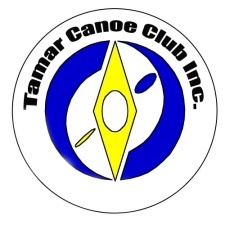 AGM MinutesDate/Time:Tues 2nd Aug 2016, 8:30pmItemAction by WhomWelcomeMeeting Attendance:Adam Rolls (Chair)Adam DickensonClaye Mace David Bevan (minutes)David Cham David HugoJack Bower Jonathan KnoxJohn McClausland Peter SebbageScott GodwinSimon BarnesTineka Morrison Quorum obtainedApologies for non-attendance:Amanda ChongMinutes of last meeting:Motion: That the minutes of AGM held on 4thth Aug 2015 be accepted.
Proposed by Adam R, seconded by Claye M, carried unanimouslyCommodores Report: Presented by Adam Rolls. HighlightsOur canoe polo seasons in the colder months continue to be a major entry point into the club.  Both A and B divisions are full.  Thanks Simon B, David H and Adam R.The Canoe Polo State Champs were held at Longford.  The Derwent team won the gong.  Timing clashed with school commitments so no junior teams were present.  The Champs will be moved close to end of canoe polo season this year.  Thanks Simon B.The Hadspen races, held during daylight saving, is attracting new members, new participants and sponsorship.  Thanks Adam R, Paddle ‘n’ Ski and all who helped with time keeping.PaddlePower was again a success, with sessions at the end of last school term 2015 and beginning of first school term 2016.  Thanks Simon B, Claye M and David H.Electronic version later provided to secretaryTreasurers Report:Unaudited Financial Report was tabled for provisional approval and attachment to the minutes.Highlights:88 financial members~$1700 profit from BLD~$3900 profit from Canoe Polo, excluding depreciation/purchase of replacement gear.~$1900 from hire of club gear, mainly associated with canoe polo comp.~$3700 for depreciation of gear~$1800 for purchase of boats for PaddlePower~$68,000 accumulated funds
Motion:  Unaudited accounts be approved (subject to Audited Accounts being presented at the next Exec Mtg)
Proposed by Simon B, Seconded by Adam R, carried unanimouslySimon BAuditors Report:Not available as yet. Will be presented at the next Exec Meeting.Simon BElection of Office Bearers:Commodore 
Adam R nominated by Claye M, seconded by David H
There being no other nominations Adam was elected unopposedVice Commodores - 
Claye M nominated by Simon B, seconded by Jonathan K.
David H nominated by Adam R, seconded by David B.
There being no other nominations Claye and David were elected unopposed.Secretary
David B nominated by Claye M, seconded by David H.
There being no other nominations David was elected unopposedTreasurer
Simon B nominated by Adam R, seconded by Peter S.
There being no other nominations Simon was elected unopposedBoson
Jonathan K nominated by Peter S, seconded by David B.
There being no other nominations Jonathan was elected unopposedPublic Officer
Peter S nominated by David H, seconded by Simon B.
There being no other nominations Peter was elected unopposedAuditor
Bob Green nominated by Simon B, seconded by David B.
There being no other nominations Bob was elected unopposedMember Protection Officer(s) – self-selected
David Bevan
David B to post MPO info on FB and seek another nominee(s).David BWelcome and ThanksThe commodore thanked Gavin Bye, outgoing Public Officer for holding the fort, welcomed Peter S back to the Exec and thanked the re-elected Exec for their on-going hard work.Next AGM: Tuesday 1st Aug 2017Close time: 8:55pm